Kilitlerinin değişimiı içi ve dışı statik  boya ile boyanarak 24 adet kilit göbekleri değicektir.ında önünde uygulanacaktır.ına uygulanacaktırNot: Makine ölçüleri yerinde farklılık gösterebilirın ında önündeuygulanacaktır.ĞRENCİ ÇALIŞMA ATÖLYESİ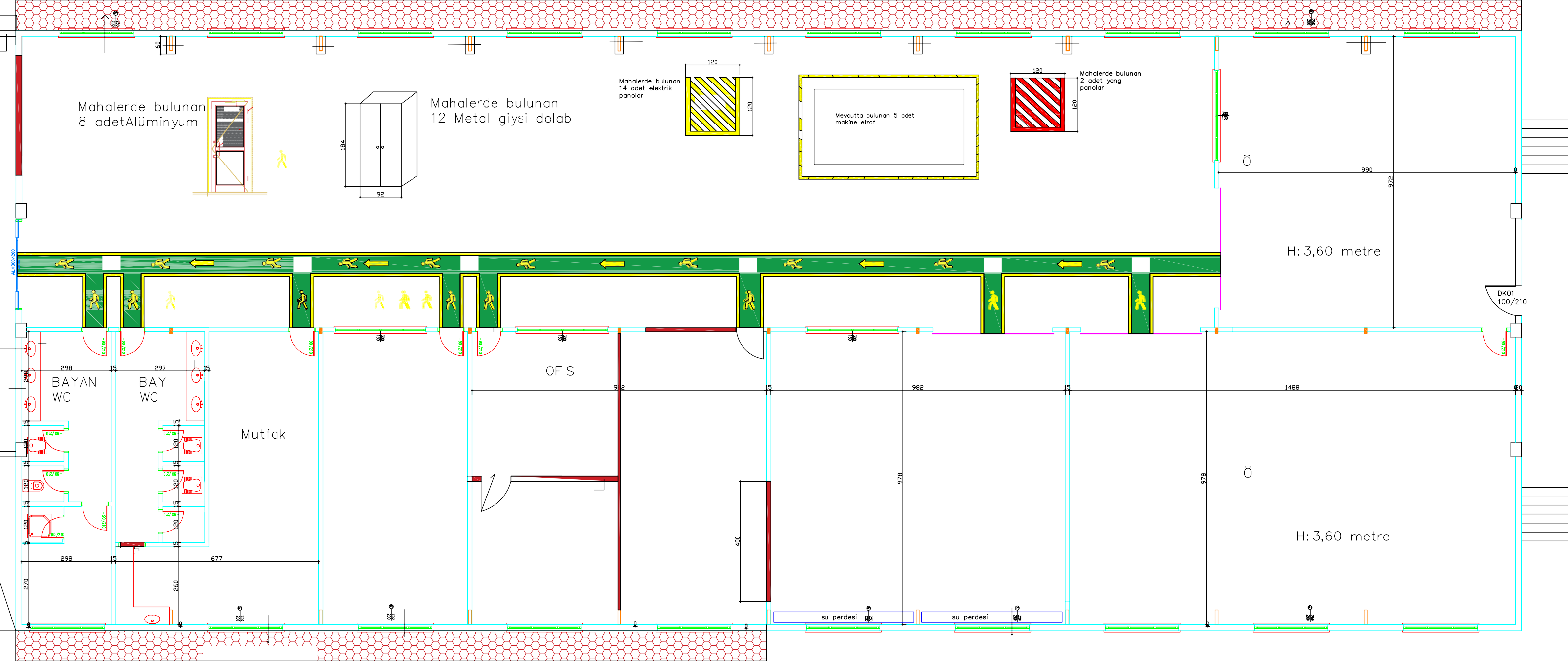 DİKKAT OTOMATİK KAPIİDARİ	İĞRENCİ ÇALIŞMA ATÖLYESİİ	           İ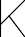 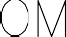 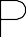 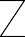 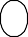 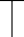 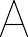 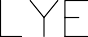 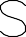 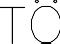 